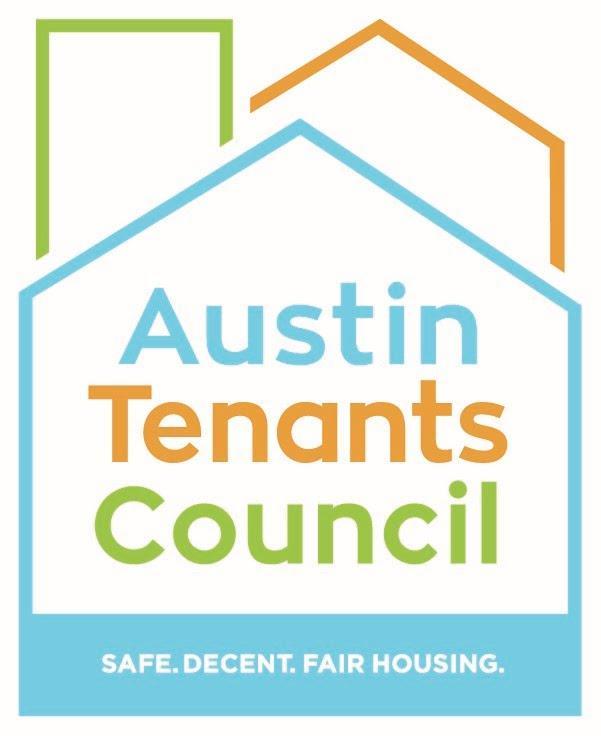 Austin Tenants Council Board of Directors Monthly MeetingSeptember 22, 2022, 5:00-6:00 PM AGENDA Call to OrderPublic CommentFinancial ReportInterim Executive Director ReportFY22-23 Budget (Discussion & Possible Action)Old BusinessBoard Officer Vote-All Positions (Discussion & Possible Action)Agency Direction & Retreat Follow-Up (Discussion & Possible Action)New BusinessSchedule Next Meeting